LENYJuly 11, 2015To.Personalia DepartmentDear Sir/Madam,Having heard of your esteemed company, I would be thankful if probably I have the opportunity to join your freelance of the company. According with my application, I attached the requirements.I have been graduated from University of Bina Nusantara majoring Computerized Accounting Systems (CA) - June 2001. I am a hard worker, highly motivated, fast learner and self motivated. I am also responsible and committee experiences, I’m get used to conceptual thinking and interpersonal skills.I am enclosing my curriculum vitae. I really appreciate if you consider my application.Thank you very much for your attention and kindness.Sincerely,L e n yLENYEDUCATION1997 – 2001:Bina Nusantara University, JakartaBachelor of Computer Science, June 2001Concentration: Computerized Accounting Systems (CA)Overall GPA : 2.57 (A=4.0)1994 – 1997:	SMK Saint John, Jakarta	Senior High School1991 – 1994:	SMTP St. Cicilia 1, Jakarta	Junior High School1985 – 1991:	SDN 07 Pagi, Jakarta	Secondary SchoolEXPERIENCES2008 – October 2009Citibank N.A., Jakarta, IndonesiaMIS Analyst Citibanking – Retail BankingCalculate the SOP (Standard of Performance) and the SIP (Sales Incentive Program) of Personal Banking SalesCalculate the SOP (Standard of Performance) and the SIP (Sales Incentive Program) of FX SpecialistTaking Leadership on managing the SOP/SIP ReportPrepare monthly Portfolio Report for BranchesPrepare monthly Sales Capacity Report Indonesia for RegionalTraining the Personal Baking Sales for the SOP and the SIP2006 - 2008Citibank N.A., Jakarta, IndonesiaMIS Analyst Acquisition – Retail BankingCalculate the SOP (Standard of Performance) and the SIP (Sales Incentive Program) of Acquisition SalesCalculate the SOP (Standard of Performance) and the SIP (Sales Incentive Program) of FX and IS SpecialistTaking Leadership on managing the SOP/SIP ReportTraining the new hires of the acquisition to understanding the SOP and SIP SchemePrepare monthly Portfolio Report for Branches2005 - 2006	PT. Fanimas, Business partner of Citibank N.A., Jakarta, Indonesia	MIS Analyst – Retail BankingPrepare Daily Sales Tracker for Local and RegionalPrepare Daily Investment Sales for Local and Regional AnalystPrepare Daily Upload of Investment and NTB for Local and RegionalPrepare Daily Sales Revenue Performance for LocalPrepare monthly Upload of Master DST for Local and RegionalPrepare monthly Portfolio Report for Branches2003 - 2005PT. Primerindo, Business partner of Citibank N.A., Jakarta, IndonesiaMIS Reporting – National Financial ConsultantPrepare monthly performance reports for business referencePrepare monthly Dashboard reports and variance analysisProvide all reports for Local and Regional AnalystDo checking for monthly Incentive calculation2002 - 2003PT. Dunkindo Lestari, Jakarta, Indonesia	Audit Analyst StaffAnalyze all accounting reportsPrepare daily and monthly reportsCalculate monthly revenueDo checking for monthly Incentive calculation2001 - 2002	PT. Mulya Adhi Paramitha, Jakarta, Indonesia	Accounting StaffPrepare monthly Financial reportPrepare journal reports monthlyControl all banking transactions and prepare the summary monthlyCOMPUTER SKILLSBusiness Application Packages:MS Office, MS Access, MS Power Point, E-mail.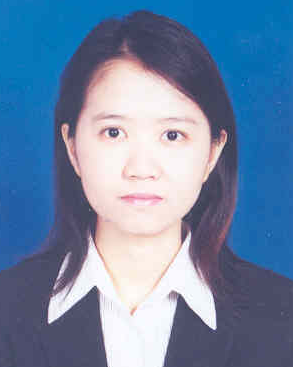 